از مجری اصلی طرح درخواست میشود همراه با ارسال هر مرحله از گزارش پیشرفت پروژه و نیز به هنگان ارسال گزارش نهایی، این فرم را تکمیل و در سامانه پژوهشیار بارگذاری نماید. همچنین لازم است مجری محترم طرح کلیه نسخههای اصلی فاکتورهای مالی طرح را نزد خود نگهداری کند تا در مواقع لزوم نسبت به ارائه آن اقدام نماید. لطفا در هر مرحله ارسال گزارش، صورت هزینههای طرح از ابتدا تا پایان آن مرحله ارسال شود. به عنوان مثال در هنگام ارسال گزارش فاز سوم، این فرم میبایست شامل هزینههای انجام شده برای هر سه فاز یک تا سه  باشد. ارائه این فرم صرفا برای طرحهای تحقیقاتی که بودجه مصوب آنها از سقف مشخصی که توسط شورای پژوهشی دانشگاه تعیین میگردد بالاتر است ضرورت دارد.نام و نام خانوادگی مجری اصلی:کد تصویب علمی طرح:عنوان طرح: تاریخ ارسال گزارش:                                                               شماره مرحله گزارش:               کل بودجه مصوب طرح (ریال):                                                  بودجه دریافت شده تا کنون (ریال):          جدول خلاصه هزینههاجدول 1- هزینه پرسنلی جدول 2- هزینه آزمایشها و خدمات تخصصیجدول 3- هزینه تجهیزات و وسایل سرمایهای (غیرمصرفی):جدول 4- هزینه مواد مصرفی:جدول 5- هزینه مسافرتجدول 6- سایر هزینهها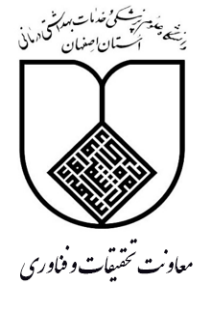 بسمه تعالیفرم گزارش مالی طرحهای مصوب(FIN-01)هزینه (ریال)نوع هزینههزینه (ریال)نوع هزینهجدول 4- جمع هزینه مواد مصرفیجدول 1- جمع هزینه پرسنلیجدول 5- جمع هزینه مسافرتجدول2-جمع هزینه آزمایشها و خدمات تخصصیجدول 6- جمع سایر هزینه جدول3- هزینه تجهیزات و وسایل سرمایه ایجمع کل هزینهها: جمع کل هزینهها: جمع کل هزینهها: جمع کل هزینهها: جمع پرداخت (ریال)حق الزحمه در ساعت(بر اساس شیوه نامه اجرایی)مجموع ساعت اشتغال در این طرح تا کنونرتبه علمینوع  فعالیتنام و نام خانوادگی جمع (ریال)هزینه برای هر بار آزمایش تعداد کل دفعات آزمایشمرکز سرویس دهندهموضوع آزمایش یا خدمات تخصصیقیمت کل (ریال)قیمت واحدتعدادشرکت فروشنده ایرانیکشور سازندهنام دستگاهقیمت کل (ریال)قیمت واحدتعدادشرکت فروشنده ایرانیکشور سازندهنام مادهسایر هزینههای سفر (ریال)هزینه اقامت هزینه حمل و نقلوسیله سفرهدف از سفرمقصدهزینه (ریال)مورد